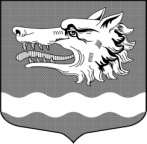 Администрация муниципального образования Раздольевское сельское поселение муниципального образования Приозерский муниципальный район Ленинградской областиПОСТАНОВЛЕНИЕ29 октября 2021 года                                                                                                № 241В связи с протестом Приозесркой городской прокуратуры, руководствуясь Федеральным законом от 06 октября 2003 года № 131-ФЗ «Об общих принципах организации местного самоуправления в Российской Федерации», Федеральным законом от 24 июня 1998 года № 89-ФЗ «Об отходах производства и потребления», постановлением Правительства РФ от 31 августа 2018 года № 1039 «Об утверждении правил обустройства мест (площадок) накопления твердых коммунальных отходов и ведения их реестра», Уставом муниципального образования Раздольевское сельское поселение муниципального образования Приозерский муниципальный район Ленинградской области, администрация муниципального образования Раздольевское сельское поселение ПОСТАНОВЛЯЕТ:1. Внести изменения и дополнение в постановление от 04.03.2021 года № 55 «Об утверждении реестра мест (площадок) накопления твердых коммунальных отходов муниципального образования Раздольевское сельское поселение муниципального образования Приозерский муниципальный район Ленинградской области»:1.1. Приложение № 1 «Реестр мест (площадок) накопления твердых коммунальных отходов муниципального образования Раздольевское сельское поселение муниципального образования Приозерский муниципальный район Ленинградской области» читать в новой редакции (Приложение № 1)2. Опубликовать настоящее постановление в средствах массовой информации, разместить в сети Интернет на официальном сайте администрации муниципального образования Раздольевское сельское поселение муниципального образования Приозерский муниципальный район Ленинградской области.3. Контроль за выполнением постановления оставляю за собой.ИО главы администрации                                                                               В.В. ЗайцеваА.Ш. Шехмаметьева, 66-718Разослано: дело-2, прокуратура -1.Приложение №1к постановлению администрацииМО Раздольевское сельское поселениеот .29.10.2021 г. № 241 Реестр мест (площадок) накопления твердых коммунальных отходов муниципального образования Раздольевское сельское поселение муниципального образования Приозерский муниципальный район Ленинградской областиО внесении изменений и дополнений в постановление от 04.03.2021 года № 55 «Об утверждении реестра мест (площадок) накопления твердых коммунальных отходов муниципального образования Раздольевское сельское поселение муниципального образования Приозерский муниципальный район Ленинградской области»п/пДанные о нахождении мест накопления ТКОДанные о нахождении мест накопления ТКОДанные о технических характеристиках мест накопления ТКОДанные о технических характеристиках мест накопления ТКОДанные о технических характеристиках мест накопления ТКОДанные о технических характеристиках мест накопления ТКОДанные о технических характеристиках мест накопления ТКОДанные о технических характеристиках мест накопления ТКОДанные о технических характеристиках мест накопления ТКОДанные о технических характеристиках мест накопления ТКОДанные о собственниках мест накопления ТКО Данные о собственниках мест накопления ТКО Данные о собственниках мест накопления ТКО Данные об источниках образования ТКОп/пДанные о нахождении мест накопления ТКОДанные о нахождении мест накопления ТКОХарактеристики мест (площадок) накопленияТКОХарактеристики мест (площадок) накопленияТКОХарактеристики мест (площадок) накопленияТКОХарактеристики мест (площадок) накопленияТКОИнформация о планируемых к размещению контейнерах и бункерах на 2022 годИнформация о планируемых к размещению контейнерах и бункерах на 2022 годИнформация о планируемых к размещению контейнерах и бункерах на 2022 годИнформация о планируемых к размещению контейнерах и бункерах на 2022 годДанные о собственниках мест накопления ТКО Данные о собственниках мест накопления ТКО Данные о собственниках мест накопления ТКО Данные об источниках образования ТКОп/пАдрес Географические координатыТип покрытияПлощадь, м2Количество контейнеровОбъем контейнера м3ХарактеристикаКоличество контейнеров (бункеров)Объем контейнера (бункера) м3Источник финансированиянаименованиеОГРН/ИННадресДанные об источниках образования ТКО1Лен. обл., Приозерский р-н, д. Борисово, ул. Шоссейная60.604562, 30.014826Бетонное30,75----Администрация МО Раздольевское сельское поселения1054700441377/4712039333Лен. обл., Приозерский р-н, д. Раздолье, ул. Центральная, дом 1, кв.3совместное2Лен. обл., Приозерский р-н, д. Бережок60.544141, 29.918405Бетонное30,75Пластиковый бункер15Областной, местный бюджетАдминистрация МО Раздольевского сельского поселения1054700441377/4712039333Лен. обл., Приозерский р-н, д. Раздолье, ул. Центральная, дом 1, кв.3совместное3Лен. обл., Приозерский р-н, д. Раздолье, ул. Центральная около дома №660.575033, 30.151442Бетонное40,75----Администрация МО Раздольевского сельского поселения1054700441377/4712039333Лен. обл., Приозерский р-н, д. Раздолье, ул. Центральная, дом 1, кв.3совместное4Лен. обл., Приозерский р-н, д. Раздолье, ул. Центральная около дома № 2360.577518, 30.151697Асфальтное50,75----МКДсовместное5Лен. обл., Приозерский р-н, д. Раздолье, ул. Урожайная напротив дома №160.570842, 30.152826Бетонное30,75----Администрация МО Раздольевского сельского поселения1054700441377/4712039333Лен. обл., Приозерский р-н, д. Раздолье, ул. Центральная, дом 1, кв.3совместное6Лен. обл., Приозерский р-н, д. Раздолье, квартал Борщевик около дома №560.576227, 30.169217Бетонное30,75----Администрация МО Раздольевского сельского поселения1054700441377/4712039333Лен. обл., Приозерский р-н, д. Раздолье, ул. Центральная, дом 1, кв.3совместное7Лен. обл., Приозерский р-н, д. Раздолье ул. Центральная, около дома № 2960.575642, 30.155806Бетонное30,75----Администрация МО Раздольевского сельского поселения1054700441377/4712039333Лен. обл., Приозерский р-н, д. Раздолье, ул. Центральная, дом 1, кв.3совместное8Лен. обл., Приозерский р-н, д. Раздолье ул. Культуры, около дома № 160.573635, 30.156847Бетонное30,75----Администрация МО Раздольевского сельского поселения1054700441377/4712039333Лен. обл., Приозерский р-н, д. Раздолье, ул. Центральная, дом 1, кв.3совместное9Лен. обл., Приозерский р-н, д. Раздолье, Массив №2, ул. Озерная, у дома №160.571471,30.165326Бетонное24,530,75----Администрация МО Раздольевского сельского поселения1054700441377/4712039333Лен. обл., Приозерский р-н, д. Раздолье, ул. Центральная, дом 1, кв.3совместное10Лен. обл., Приозерский р-н, д. Борисово, ул. Шоссейная, 260.596987,29.996591Бетонное24,530,75----Администрация МО Раздольевского сельского поселения1054700441377/4712039333Лен. обл., Приозерский р-н, д. Раздолье, ул. Центральная, дом 1, кв.3совместное11Лен. обл., Приозерский р-н, д. Раздолье, Массив №1, ул. Заозерная, у дома №160.569104,30.143514Бетонное24,530,75----Администрация МО Раздольевского сельского поселения1054700441377/4712039333Лен. обл., Приозерский р-н, д. Раздолье, ул. Центральная, дом 1, кв.3совместное12Лен. обл., Приозерский р-н, СНТ «Центральное Раздолье»60.560430.079Бетонное16,3320,75----СНТ «Центральное Раздолье»1197847187317/7802695504Лен. обл., Приозерский р-н, СНТ «Центральное Раздолье»совместное13Лен.обл., Приозерский р-н, д. Кучерово (планируется к строительству)60.543730 29.8974Бетонное420,75----Администрация МО Раздольевского сельского поселения1054700441377/4712039333Лен. обл., Приозерский р-н, д. Раздолье, ул. Центральная, дом 1, кв.3совместное